           КАРАР 						    ПОСТАНОВЛЕНИЕ              № 49							10.07. 2019г.         Ишкол ауылы					              с. ИшкуловоО внесении изменений в адресную систему сельского поселения Равиловский сельсовет муниципального района Абзелиловский район Республики Башкортостан                                           П О С Т А Н О В Л Я Ю:   1.Зданию расположенному на земельном участке с кадастровым номером 02:01:111001:56 по адресу: 453626.  РБ, Абзелиловский район СП Равиловский сельсовет, д .Давлетшино ул.Горная,д.7  присвоить адрес: 453626  РБ  Абзелиловский район,  СП Равиловский сельсовет  д. Давлетшино, ул.Горная,д.7Основание: Решение 11 сессии Равиловского сельсовета Абзелиловского района от 08 февраля 2002 года.   2. Контроль за исполнением настоящего постановления возложить на инженера-землеустроителя СП Равиловский сельсовет МР Абзелиловский район Мухамадиева Т.Х.               Глава администрации              СП Равиловский сельсовет:                                     А.И.Султанов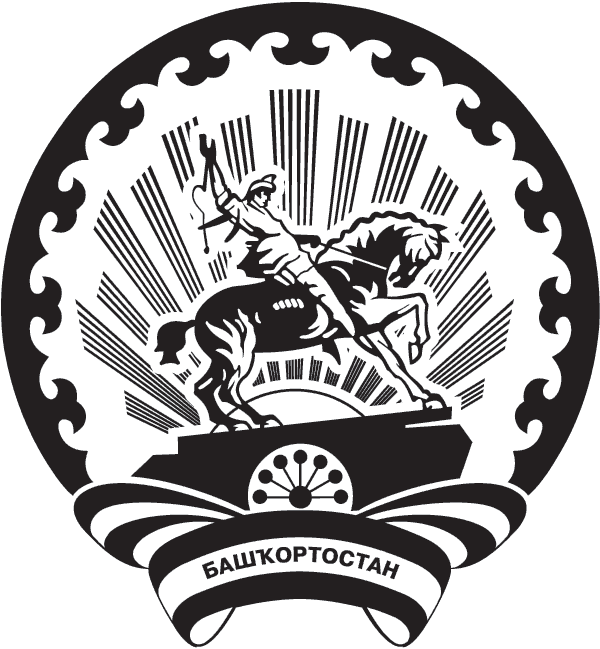 БАШКОРТОСТАН  РЕСПУБЛИКАҺЫӘБЙӘЛИЛ РАЙОНЫМУНИЦИПАЛЬ  РАЙОНЫНЫҢ РАУИЛ АУЫЛ СОВЕТЫ АУЫЛБИЛӘМӘҺЕ  ХАКИМИӘТЕ453626, Ишкол, Матросова  урамы, 35тел. 2-64-30,2-64-74РЕСПУБЛИКА   БАШКОРТОСТАНМУНИЦИПАЛЬНЫЙ  РАЙОНАБЗЕЛИЛОВСКИЙ РАЙОНАДМИНИСТРАЦИЯ СЕЛЬСКОГО ПОСЕЛЕНИЯ  РАВИЛОВСКИЙ СЕЛЬСОВЕТ453626, д.Ишкулово, ул. Матросова 35тел. 2-64-30 э/адрес: ravil_abz@ufamts.ruИНН/КПП 0201002199/020101001  ОКПО 04283851ОГРН 1020202036030 ИНН/КПП 0201002199/020101001  ОКПО 04283851ОГРН 1020202036030 ИНН/КПП 0201002199/020101001  ОКПО 04283851ОГРН 1020202036030 